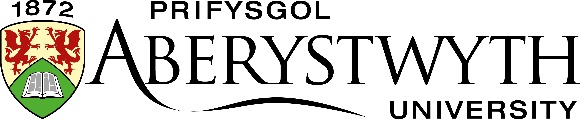 Pwyllgor / Committee:  Teitl / Title: Awdur / Author: I’w gyflwyno yn y cyfarfod gan / To be presented at the meeting by: Dyddiad / Date: 1. Rhowch restr o’r atodiadau os gwelwch yn dda / Please list attachments 2. Prif bwyntiau / Key points	3. Y camau sy’n ofynnol gan y pwyllgor / Action required by committee: